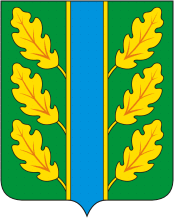 Периодическое печатное средство массовой информации«Вестник Дубровского района»Распространяется бесплатно.Подлежит распространению на территории Дубровского района.Порядковый номер выпуска:  № 89Дата выхода выпуска в свет:  09.07.2018 года.Тираж:  22 экземплярар.п.ДубровкаСоучредителями периодического печатного средства массовой информации «Вестник Дубровского района» являются: Дубровский районный Совет народных депутатов и администрация Дубровского района.Редакцией периодического печатного средства массовой информации «Вестник Дубровского района» является администрация Дубровского района, которая также является его издателем и распространителем.        Адрес редакции, издателя, типографии: 242750, Брянская область, поселок Дубровка, ул. Победы, д 18.        Периодическое печатное средство массовой информации «Вестник Дубровского района является официальным периодическим печатным средством массовой информации, предназначенным для опубликования муниципальных правовых актов органов местного самоуправления Дубровского района, обсуждения проектов муниципальных правовых актов, доведения до сведения жителей Дубровского района иной официальной информации.        Главный редактор: Василенко О.Н.Содержание:Раздел 1. «Правовые акты».1.1. Устав муниципального образования «Дубровский район». 1.2. Правовые акты, принимаемые на местном референдуме.1.3. Решения Дубровского районного Совета народных депутатов.1.4. Решения Дубровского поселкового Совета  народных депутатов1.5. Постановления и распоряжения администрации Дубровского района.1.6. Приказы Председателя контрольно- счетной палаты Дубровского района.Раздел 2. «Официальная информация».2.1. Отчеты о деятельности контрольно- счетной палаты Дубровского района.2.2.  Объявления о проведении публичных слушаний.2.3.  Муниципальные правовые акты, подлежащие обсуждению на публичных слушаниях.2.4. Иная официальная информация.Раздел 1. «Правовые акты».1.1. Устав муниципального образования «Дубровский район» – информация отсутствует.1.2. Правовые акты, принимаемые на местном референдуме – информация отсутствует.1.3. Решения Дубровского районного Совета народных депутатов – информация отсутствует 1.4. Решения Дубровского поселкового Совета  народных депутатов 1.4.1. Российская ФедерацияБрянская областьДУБРОВСКИЙ ПОСЕЛКОВЫЙ СОВЕТ НАРОДНЫХ ДЕПУТАТОВ       РЕШЕНИЕот 04.06.2018 г. № 166 р.п. ДубровкаО   внесении     изменений в   Устав  муниципальногообразования «Дубровское городское поселение»         Руководствуясь  Федеральным Законом от 06.10.2003 года № 131-ФЗ «Об общих принципах организации местного самоуправления в Российской Федерации», Уставом муниципального образования «Дубровское городское поселение», рассмотрев итоговый протокол публичных слушаний от 21.05.2018 года по вопросу обсуждения решения Дубровского поселкового Совета народных депутатов «О проекте изменений в Устав муниципального образования «Дубровское городское поселение»,Дубровский поселковый Совет народных депутатовРЕШИЛ:Внести изменения в Устав муниципального образования «Дубровское городское поселение» согласно приложению. Главе поселка Дубровка направить изменения в Устав муниципального образования «Дубровское городское поселение» на государственную регистрацию в Управление Министерства юстиции Российской Федерации по Брянской области в соответствии с действующим законодательством. Настоящее решение вступает в силу с момента официального опубликования в периодическом печатном средстве массовой информации «Вестник Дубровского района».Глава поселка Дубровка                                                                  Н.И.АбрамовПриложение к решению Дубровского поселкового Совета народных депутатовот 04.06.2018 г. № 166 В статье 2 Устава:Часть 3 изложить в следующей редакции:«3. Границы муниципального образования определяют его территорию. Территорию муниципального образования составляют исторически сложившиеся земли населенных пунктов, прилегающие к ним земли общего пользования, территории традиционного природопользования населения, земли рекреационного назначения, земли для развития муниципального образования. В состав территории муниципального образования входят земли независимо от форм собственности и целевого назначения. В границах муниципального образования находятся следующие  населенные пункты:  поселок Дубровка, деревня Немерь, деревня Чекалина Слобода, поселок Новый свет, деревня Сеща, деревня  Фёдоровка, поселок Липовка, деревня Давыдчи, поселок Заря, поселок Минаков, деревня Побойная, поселок Калинин, деревня Тушево, деревня Дубровка, деревня Потрясовка, деревня Понизовка не являющиеся муниципальными образованиями.».В статье 5 Устава:а) часть 1 дополнить пунктом 4.1 следующего содержания:«4.1) осуществление в ценовых зонах теплоснабжения муниципального контроля за выполнением единой теплоснабжающей организацией мероприятий по строительству, реконструкции и (или) модернизации объектов теплоснабжения, необходимых для развития, повышения надежности и энергетической эффективности системы теплоснабжения и определенных для нее в схеме теплоснабжения в пределах полномочий, установленных Федеральным законом «О теплоснабжении»;»;б) пункт 18 части 1 изложить в следующей редакции:«18) утверждение правил благоустройства территории поселения, осуществление контроля за их соблюдением, организация благоустройства территории поселения в соответствии с указанными правилами, а также организация использования, охраны, защиты, воспроизводства городских лесов, лесов особо охраняемых природных территорий, расположенных в границах населенных пунктов поселения;».В статье 5.1 Устава:а) пункт 11 части 1 исключить.б) часть 1 дополнить пунктом 15 следующего содержания:«15) оказание содействия развитию физической культуры и спорта инвалидов, лиц с ограниченными возможностями здоровья, адаптивной физической культуры и адаптивного спорта.».В статье 7 Устава:а) часть 1 дополнить пунктом 4.4 следующего содержания:«4.4) полномочиями в сфере стратегического планирования, предусмотренными Федеральным законом от 28 июня 2014 года N 172-ФЗ «О стратегическом планировании в Российской Федерации»;»;б) пункт 6 части 1 изложить в следующей редакции:«6) организация сбора статистических показателей, характеризующих состояние экономики и социальной сферы муниципального образования, и предоставление указанных данных органам государственной власти в порядке, установленном Правительством Российской Федерации;».Статью 15 Устава изложить в следующей редакции:« Статья 15. Публичные слушания, общественные обсуждения.1. Для обсуждения проектов муниципальных правовых актов по вопросам местного значения с участием жителей муниципального образования Дубровским поселковым Советом народных депутатов, Главой поселка Дубровка могут проводиться публичные слушания.2. Публичные слушания проводятся по инициативе населения, Дубровского поселкового Совета народных депутатов или Главы  поселка Дубровка. Публичные слушания, проводимые по инициативе населения или Совета народных депутатов, назначаются Советом народных депутатов, а по инициативе Главы поселка Дубровка - Главой поселка Дубровка.3. На публичные слушания должны выноситься:1) проект устава муниципального образования, а также проект муниципального нормативного правового акта о внесении изменений и дополнений в данный устав, кроме случаев, когда в устав муниципального образования вносятся изменения в форме точного воспроизведения положений Конституции Российской Федерации, федеральных законов, конституции (устава) или законов Брянской области в целях приведения данного устава в соответствие с этими нормативными правовыми актами;2) проект местного бюджета и отчет о его исполнении;3) проект стратегии социально-экономического развития муниципального образования;4) вопросы о преобразовании муниципального образования, за исключением случаев, если в соответствии со статьей 13 Федерального закона от 06.10.2003 года № 131-ФЗ «Об общих принципах организации местного самоуправления в Российской Федерации» для преобразования муниципального образования требуется получение согласия населения муниципального образования, выраженного путем голосования либо на сходах граждан. 4. Порядок организации и проведения публичных слушаний по проектам и вопросам, указанным в части 3 настоящей статьи, определяется нормативным правовым актом Дубровского поселкового Совета народных депутатов и должен предусматривать заблаговременное оповещение жителей муниципального образования о времени и месте проведения публичных слушаний, заблаговременное ознакомление с проектом муниципального правового акта, другие меры, обеспечивающие участие в публичных слушаниях жителей муниципального образования, опубликование (обнародование) результатов публичных слушаний, включая мотивированное обоснование принятых решений.  5. По проектам генеральных планов, проектам правил землепользования и застройки, проектам планировки территории, проектам межевания территории, проектам правил благоустройства территорий, проектам, предусматривающим внесение изменений в один из указанных утвержденных документов, проектам решений о предоставлении разрешения на условно разрешенный вид использования земельного участка или объекта капитального строительства, проектам решений о предоставлении разрешения на отклонение от предельных параметров разрешенного строительства, реконструкции объектов капитального строительства, вопросам изменения одного вида разрешенного использования земельных участков и объектов капитального строительства на другой вид такого использования при отсутствии утвержденных правил землепользования и застройки проводятся общественные обсуждения или публичные слушания, порядок организации и проведения которых определяется нормативным правовым актом Дубровского поселкового Совета народных депутатов с учетом положений законодательства о градостроительной деятельности.».В статье 17.1 УставаДополнить частью 1.1 следующего содержания:«1.1. В населенном пункте, входящем в состав поселения по вопросу введения и использования средств самообложения граждан на территории данного населенного пункта.».В статье 22 Устава:а) пункт 4 части 1 изложить в следующей редакции:«4) утверждение стратегии социально-экономического развития муниципального образования;»;б) часть 1 дополнить пунктом 11 следующего содержания:«11) утверждение правил благоустройства территории муниципального образования.».В статье 29 Устава:а) дополнить частью 1.1 следующего содержания:«1.1. В случае досрочного прекращения полномочий Главы поселка Дубровка избрание Главы поселка Дубровка, избираемого Дубровским поселковым Советом народных депутатов из своего состава осуществляется не позднее чем через шесть месяцев со дня такого прекращения полномочий.При этом если до истечения срока полномочий Дубровского поселкового Совета народных депутатов осталось менее шести месяцев, избрание Главы поселка Дубровка из состава Дубровского поселкового Совета народных депутатов осуществляется на первом заседании вновь избранного Дубровского поселкового Совета народных депутатов.».б) часть 2 изложить в следующей редакции:«2. В случае, если Глава поселка Дубровка, полномочия которого прекращены досрочно на основании правового акта Губернатора Брянской области об отрешении от должности Главы поселка Дубровка либо на основании решения Дубровского поселкового Совета народных депутатов об удалении Главы поселка Дубровка в отставку, обжалует данные правовой акт или решение в судебном порядке, Дубровский поселковый Совет народных депутатов не вправе принимать решение об избрании Главы поселка Дубровка, избираемого Дубровским поселковым Советом народных депутатов из своего состава до вступления решения суда в законную силу.». В статье 31 Устава:Часть 10 изложить в следующей редакции:«10. Муниципальные нормативные правовые акты, затрагивающие права, свободы и обязанности человека и гражданина, устанавливающие правовой статус организаций, учредителем которых выступает муниципальное образование, а также соглашения, заключаемые между органами местного самоуправления, вступают в силу после их официального опубликования (обнародования).Официальным опубликованием муниципального правового акта или соглашения, заключенного между органами местного самоуправления, считается первая публикация его полного текста в периодическом печатном средстве массовой информации «Вестник Дубровского района».Для официального опубликования (обнародования) муниципальных правовых актов и соглашений органы местного самоуправления вправе также использовать сетевое издание. В случае опубликования (размещения) полного текста муниципального правового акта в официальном сетевом издании объемные графические и табличные приложения к нему в печатном издании могут не приводиться.». В статье 53 Устава:а) часть 1 изложить в следующей редакции:«1. Под средствами самообложения граждан понимаются разовые платежи граждан, осуществляемые для решения конкретных вопросов местного значения. Размер платежей в порядке самообложения граждан устанавливается в абсолютной величине равным для всех жителей муниципального образования (населенного пункта, входящего в состав поселения), за исключением отдельных категорий граждан, численность которых не может превышать 30 процентов от общего числа жителей муниципального образования (населенного пункта, входящего в состав поселения) и для которых размер платежей может быть уменьшен.»;б) часть 2 изложить в следующей редакции:«2. Вопросы введения и использования указанных в части 1 настоящей статьи разовых платежей граждан решаются на местном референдуме, а в случаях, предусмотренных пунктом 4.1 части 1 статьи 25.1 Федерального закона от 06.10.2003 года №131-ФЗ «Об общих принципах организации местного самоуправления в Российской Федерации», на сходе граждан.». В статье 59 Устава:а) часть 1 изложить в следующей редакции:«1. Изменения и дополнения в настоящий Устав вносятся муниципальным правовым актом, который может оформляться:1) решением Дубровского поселкового Совета народных депутатов (схода граждан) муниципального образования, подписанным Главой поселка Дубровка;2) отдельным нормативным правовым актом, принятым Дубровским поселковым Советом народных депутатов (сходом граждан) и подписанным Главой поселка Дубровка. В этом случае на данном правовом акте проставляются реквизиты решения Дубровского поселкового Совета народных депутатов (схода граждан) о его принятии. Включение в такое решение Дубровского поселкового Совета народных депутатов (схода граждан) переходных положений и (или) норм о вступлении в силу изменений и дополнений, вносимых в Устав, не допускается.б) дополнить частью 6  следующего содержания:	«6. Изменения и дополнения, внесенные в настоящий Устав и изменяющие структуру органов местного самоуправления, разграничение полномочий между органами местного самоуправления (за исключением случаев приведения Устава в соответствие с федеральными законами, а также изменения полномочий, срока полномочий, порядка избрания выборных должностных лиц местного самоуправления), вступают в силу после истечения срока полномочий Дубровского поселкового Совета народных депутатов, принявшего муниципальный правовой акт о внесении указанных изменений и дополнений в Устав.».Постановления и распоряжения администрации Дубровского района1.6. Приказы Председателя контрольно - счетной палаты Дубровского района - информация отсутствует.Раздел 2. «Официальная информация».2.1. Отчеты о деятельности контрольно - счетной палаты Дубровского района - информация отсутствует.2.2.  Объявления о проведении публичных слушаний  - информация отсутствует2.3.  Муниципальные правовые акты, подлежащие обсуждению на публичных слушаниях -  информация отсутствует2.4.Иная официальная информация  Выпуск  № 89  периодического печатного средства массовой информации «Вестник Дубровского района»  подписан к печати.                                                   Главный редактор      О.Н. Василенко